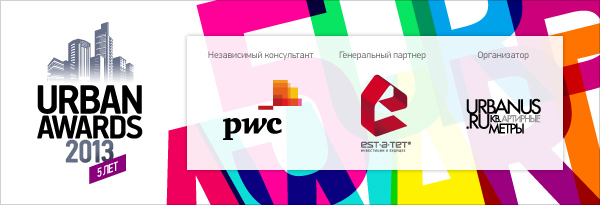 Состоялось финальное заседание жюри премии в Москве20 ноября в гостинице «Метрополь» члены жюри премии Urban Awards собрались для того, чтобы выбрать победителей по всем номинациям этого года. Помимо экспертов крупнейших на рынке недвижимости компаний, в жюри вошли представители властных структур, в том числе и Сергей Кузнецов, главный архитектор Москвы.Эксперты и представители номинантов, вышедших в финал, уже с 9 утра начали собираться в гостинице «Метрополь». Начиная с половины десятого, одновременно в двух залах «Достоевский» и «Булгаков» началось голосование по различным номинациям. Свои проекты перед жюри защищали топ-менеджеры и владельцы компаний, чьи проекты вышли в финал Премии. Напомним, личная презентация проектов заявлена как обязательное условие, позволяющая объектам принимать участие в финальном голосовании.Учитывая, что члены жюри были уже хорошо знакомы с объектами, представителям компаний давалось около пяти минут на то, чтобы выделить главные преимущества, а также еще пять минут на защиту проекта. Голосование продлилось до самого вечера. За честностью и объективностью судейства следили представители фирмы PwC — независимого консультанта Премии. Именно они занимались подсчетом голосов.По итогам финального голосования были определены победители в большинстве номинаций. По номинации «Риелтор года». Окончательный выбор будет сделан на торжественной церемонии вручения премий Urban Awards, которая пройдет 26 ноября в Icon Hall. Тогда же будут объявлены и уже определившиеся победители.Торжественная церемония награждения премии Urban Awards – знаковое событие на российском рынке жилой городской недвижимости. В этот день представители ведущих компаний традиционно получают возможность не только узнать о победителях, но и встретиться друг с другом, обменяться мнениями в неформальной светской обстановке.Покупайте билеты на церемонию награждения лучших жилых комплексов страны 2013 года.Фотоотчет с финального голосования